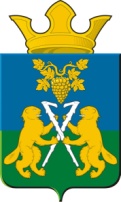 АДМИНИСТРАЦИЯ НИЦИНСКОГО СЕЛЬСКОГО ПОСЕЛЕНИЯСЛОБОДО-ТУРИНСКОГО МУНИЦИПАЛЬНОГО РАЙОНА СВЕРДЛОВСКОЙ ОБЛАСТИП О С Т А Н О В Л Е Н И ЕОт 29  декабря 2023 года                                                                                               с.Ницинское                                               № 147О внесении изменений в план мероприятий  по противодействию коррупции в Ницинском сельском поселении  на 2021-2024 годы, утвержденный постановлением администрации  Ницинского сельского поселения от 14.09.2021 № 108 На основании рекомендаций п.7 раздела II Протокола заседания Комиссии по координации работы по противодействию коррупции в Свердловской области от 02.05.2023 № 1-К, руководствуясь Уставом Ницинского сельского поселения,ПОСТАНОВЛЯЕТ:1. Внести в план мероприятий  по противодействию коррупции в Ницинском сельском поселении на 2021-2024 годы, утвержденный постановлением администрации Ницинского сельского поселения  от 14.09.2021 № 108 «Об утверждении плана мероприятий по противодействию коррупции в Ницинском сельском поселении на 2021-2024 годы» следующие изменения:- план мероприятий по противодействию коррупции в Ницинском сельском поселении на 2021 - 2024 годы дополнить Разделом 6 следующего содержания: 2. Опубликовать данное постановление в печатном средстве массовой информации Думы и Администрации Ницинского сельского поселения «Информационный вестник» и разместить на официальном сайте Ницинского сельского поселения в информационно-телекоммуникационной сети «Интернет»: www.nicinskoe.ru.Глава Ницинского сельского поселения                             Т.А.КузевановаРаздел 6. ОБЕСПЕЧЕНИЕ УЧАСТИЯ СУБЪЕКТОВ ПРЕДПРИНИМАТЕЛЬСКОЙ ДЕЯТЕЛЬНОСТИ, ДОБРОСОВЕСТНО ЗАНИМАЮЩИХСЯ ВОПРОСАМИ ПРОТИВОДЕЙСТВИЯ КОРРУПЦИИ В МЕРОПРИЯТИЯХ ПО ПРОТИВОДЕЙСТВИЮ КОРРУПЦИИРаздел 6. ОБЕСПЕЧЕНИЕ УЧАСТИЯ СУБЪЕКТОВ ПРЕДПРИНИМАТЕЛЬСКОЙ ДЕЯТЕЛЬНОСТИ, ДОБРОСОВЕСТНО ЗАНИМАЮЩИХСЯ ВОПРОСАМИ ПРОТИВОДЕЙСТВИЯ КОРРУПЦИИ В МЕРОПРИЯТИЯХ ПО ПРОТИВОДЕЙСТВИЮ КОРРУПЦИИРаздел 6. ОБЕСПЕЧЕНИЕ УЧАСТИЯ СУБЪЕКТОВ ПРЕДПРИНИМАТЕЛЬСКОЙ ДЕЯТЕЛЬНОСТИ, ДОБРОСОВЕСТНО ЗАНИМАЮЩИХСЯ ВОПРОСАМИ ПРОТИВОДЕЙСТВИЯ КОРРУПЦИИ В МЕРОПРИЯТИЯХ ПО ПРОТИВОДЕЙСТВИЮ КОРРУПЦИИРаздел 6. ОБЕСПЕЧЕНИЕ УЧАСТИЯ СУБЪЕКТОВ ПРЕДПРИНИМАТЕЛЬСКОЙ ДЕЯТЕЛЬНОСТИ, ДОБРОСОВЕСТНО ЗАНИМАЮЩИХСЯ ВОПРОСАМИ ПРОТИВОДЕЙСТВИЯ КОРРУПЦИИ В МЕРОПРИЯТИЯХ ПО ПРОТИВОДЕЙСТВИЮ КОРРУПЦИИ48Привлечение представителей субъектов предпринимательской деятельности, добросовестно занимающихся вопросами противодействия коррупции, к участию в  мероприятиях по противодействию коррупции (публичные слушаниях, общественные слушаниях, общественные обсуждениях),  организуемых и проводимых органами местного самоуправления Ницинского сельского поселенияОрганизатор публичных (общественных) слушанийПо мере организации публичных (общественных) слушаний